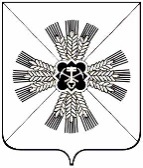 РОССИЙСКАЯ ФЕДЕРАЦИЯКЕМЕРОВСКАЯ ОБЛАСТЬПРОМЫШЛЕННОВСКИЙ МУНИЦИПАЛЬНЫЙ РАЙОНСОВЕТ НАРОДНЫХ ДЕПУТАТОВПРОМЫШЛЕННОВСКОГО МУНИЦИПАЛЬНОГО РАЙОНА5-й созыв, 59-е заседаниеРЕШЕНИЕот 12.10.2017 № 317пгт. ПромышленнаяО внесении изменений и дополнений в УставПромышленновского муниципального района В соответствии с Федеральным законом от 06.10.2003 № 131-ФЗ          «Об общих принципах организации местного самоуправления в Российской Федерации», статьей 28 Устава Промышленновского муниципального района, Совет народных депутатов Промышленновского муниципального районаРЕШИЛ:1. Внести в Устав Промышленновского муниципального района, принятый решением Совета народных депутатов Промышленновского муниципального района  от 05.07.2010 № 109 (в редакции решений от 31.05.2011 № 174, от 08.08.2011 № 185, от 24.11.2011 № 203, от 03.07.2012 № 244, от 18.04.2013 № 285, от 13.02.2014 № 42, от 29.01.2015 № 116, от 26.03.2015 № 132, от 10.03.2016 № 201, от  09.02.2017 № 286), следующие дополнения и изменения:1.1. в части 2 статьи 2 Устава слова «, Закон Кемеровской области «О местном самоуправлении   в   Кемеровской   области», заменить   на    слова «, Законов Кемеровской области»;1.2. в части 9 статьи 8 Устава слова «(http://www.ako/ru/ promishrn )», заменить на слова « http://www.admprom.ru/ »;1.3. пункт 9.2 части 1 статьи 9 Устава признать утратившим силу; 1.4. пункт 20 части 1.1 статьи 9 Устава признать утратившим силу; 1.5. пункт 1 части 3 статьи 19 Устава изложить в редакции:«1) проект устава Промышленновского муниципального района, а также проект муниципального нормативного правового акта о внесении изменений и дополнений в данный устав, кроме случаев, когда в устав Промышленновского муниципального района вносятся изменения в форме точного  воспроизведения положений Конституции Российской Федерации, Федеральных законов, Устава Кемеровской области или Законов Кемеровской области в целях приведения данного устава в соответствие с этими нормативными правовыми актами;»; 1.6. дополнить пункт 1 части 2 статьи 27 Устава текстом следующего содержания: после слов «в установленном порядке» словами «, совета муниципальных образований субъекта Российской Федерации, иных объединений муниципальных образований)»;1.7. дополнить частью 6.1. статью 27 Устава:«6.1. Депутат проводит встречи  с избирателями в помещениях, специально отведенных местах, а также на внутридворовых территориях при условии, что их проведение не повлечет за собой нарушение функционирования объектов жизнеобеспечения, транспортной или социальной инфраструктуры, связи, создание помех движению пешеходов и (или) транспортных средств, либо доступу граждан к жилым помещениям или объектам транспортной или социальной инфраструктуры.»; 1.8. часть 10 статьи 36 Устава изложить в редакции:«10. Глава муниципального образования должен соблюдать ограничения, запреты, исполнять обязанности, которые установлены Федеральным законом от 25.12.2008 № 273-ФЗ «О противодействии коррупции», Федеральным законом от 03.12.2012  № 230-ФЗ «О контроле за соответствием расходов лиц, замещающих государственные должности, и иных лиц их доходам», Федеральным законом от 07.05. 2013  № 79-ФЗ                «О запрете отдельным категориям лиц открывать и иметь счета (вклады), хранить наличные денежные средства и ценности в иностранных банках, расположенных за пределами территории Российской Федерации, владеть и (или) пользоваться иностранными финансовыми инструментами».»;1.9. статью 39 Устава дополнить пунктом 34 следующего содержания:«34) принимает решение о реализации проекта в сфере муниципально-частного партнерства, направляет в орган исполнительной власти Кемеровской области проект муниципально-частного партнерства для проведения оценки эффективности проекта и определения его сравнительного преимущества, а также определяет уполномоченный орган на осуществление полномочий в указанной сфере.»; 1.10. абзац 3 части 1 статьи 42 Устава изложить в редакции:
«Размер ежемесячного денежного вознаграждения Главе Промышленновского муниципального района устанавливается муниципальным нормативным правовым актом в соответствии с действующим законодательством.»;1.11. абзац 3  части 2 статьи 42 Устава признать утратившим силу;1.12. часть 4 статьи 42 Устава изложить в редакции:
«4. Пенсия за выслугу лет Главы Промышленновского муниципального района. Главе Промышленновского муниципального района устанавливается пенсия за выслугу лет.  Размер и порядок назначения пенсии за выслугу лет Главе Промышленновского муниципального района устанавливается нормативным правовым актом Совета народных депутатов Промышленновского муниципального района, который принимается в соответствии с законом Кемеровской области, регулирующим порядок назначения пенсии за выслугу лет лицам, замещавшим государственные должности Кемеровской области. Пенсия за выслугу лет выплачивается за счет средств местного бюджета.                                             Пенсия за выслугу лет устанавливается лицу, осуществлявшему полномочия Главы Промышленновского муниципального района,  и  в этот период достигшему пенсионного возраста или потерявшему трудоспособность, и не применяется в случае прекращения полномочий Главы Промышленновского муниципального района по основаниям, предусмотренным абзацем 7 части 16 статьи 35, пунктами 2.1, 3, 6 – 9 части 6, частью 6.1 статьи 36, частью 7.1, пунктами 5 – 8 части 10, частью 10.1 статьи 40, частями 1 и 2 статьи 73 Федерального закона от 06.10.2003           № 131-ФЗ «Об общих принципах организации местного самоуправления в Российской Федерации»;1.13. пункт 2.2. части 2 статьи 47 Устава дополнить подпунктом 23 следующего содержания:«23) осуществляет в пределах, установленных Федеральным законом от 13.07.2015 № 224-ФЗ «О государственно-частном партнерстве, муниципально-частном партнерстве в Российской Федерации», полномочия в сфере муниципально-частного партнерства.»; 1.14. подпункт 21 пункта 2.2. части 2 статьи 47 Устава признать утратившим силу;1.15. пункт 2.2. части 2 статьи 47 Устава дополнить пунктом 24 следующего содержания:«24) осуществляет контроль за соблюдением законодательства в области розничной продажи алкогольной продукции, спиртосодержащей продукции в пределах своей компетенции.»; 1.16. подпункт 7 пункта 2.3. части 2 статьи 47 Устава изложить в редакции:«7) участвует в организации деятельности по сбору (в том числе раздельному сбору), транспортированию, обработке, утилизации, обезвреживанию, захоронению твердых коммунальных отходов;».2. Настоящее решение подлежит государственной регистрации в территориальном органе уполномоченного федерального органа исполнительной власти в сфере регистрации уставов муниципальных образований в установленном федеральным законом порядке, а также официальному опубликованию в течение 7 дней с момента получения его после государственной регистрации и вступает в силу после его официального опубликования.3. Контроль за исполнением настоящего решения возложить на председателя комиссии по местному самоуправлению и правоохранительной деятельности (Г.В. Устимова).Председатель Совета народных депутатовПромышленновского муниципального района                       Т.П. МотрийГлаваПромышленновского муниципального района                         Д.П. Ильин